PurposeThe standards elaborations (SEs) support teachers to connect curriculum to evidence in assessment so that students are assessed on what they have had the opportunity to learn. The SEs can be used to:make consistent and comparable judgments, on a five-point scale, about the evidence of learning in a folio of student work across a year/banddevelop task-specific standards (or marking guides) for individual assessment tasksquality assure planning documents to ensure coverage of the achievement standard across a year/band.StructureThe SEs have been developed using the Australian Curriculum achievement standard. The achievement standard for English describes what students are expected to know and be able to do at the end of each year. Teachers use the SEs during and at the end of a teaching period to make on-balance judgments about the qualities in student work that demonstrate the depth and breadth of their learning.In Queensland, the achievement standard represents the C standard — a sound level of knowledge and understanding of the content, and application of skills. The SEs are presented in a matrix where the discernible differences and/or degrees of quality between each performance level are highlighted. Teachers match these discernible differences and/or degrees of quality to characteristics of student work to make judgments across a five-point scale.Year 4  standard elaborations* creation (also create): To imagine or conceive, develop or produce (in print or digital form) spoken, written or multimodal texts and edit (see definition that follows) and publish work for an audience. | edit: To prepare, alter, adapt or refine with attention to grammar, spelling, punctuation and vocabulary.† language features: Features that support meaning (e.g. clause- and word-level grammar, vocabulary, figurative language, punctuation, images). Choices vary for the purpose, subject matter, audience and mode or medium. © State of Queensland (QCAA) 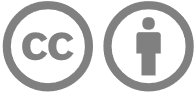 Licence: https://creativecommons.org/licenses/by/4.0 | Copyright notice: www.qcaa.qld.edu.au/copyright — lists the full terms and conditions, which specify certain exceptions to the licence. | Attribution: (include the link): © State of Queensland (QCAA) 2023Other copyright material in this publication is listed below.Unless otherwise indicated material from the Australian Curriculum is © ACARA 2010–present, licensed under CC BY 4.0. For the latest information and additional terms of use, please check the Australian Curriculum website and its copyright notice.The footnoted definitions are ‘Excluded Material’ used under the terms of the Australian Curriculum and its copyright notice and not modified. © Australian Curriculum, Assessment and Reporting Authority (ACARA) 2009 to present, unless otherwise indicated. You may view, download, display, print, reproduce (such as by making photocopies) and distribute these Excluded Materials in unaltered form only for your personal, non-commercial educational purposes or for the non-commercial educational purposes of your organisation, provided that you make others aware it can only be used for these purposes and attribute ACARA as the source of the Excluded Material. For the avoidance of doubt, this means that you cannot edit, modify or adapt any of these materials, and you cannot sub-license any of these materials to others. Apart from any uses permitted under the Copyright Act 1968 (Cth), and those explicitly granted above, all other rights are reserved by ACARA. If you want to use such material in a manner that is outside this restrictive licence, you must request permission from ACARA by emailing (copyright@acara.edu.au).Year 4 standard elaborations — 
Australian Curriculum v9.0: Year 4 Australian Curriculum:  achievement standardBy the end of Year 4, students interact with others, and listen to and create spoken and/or multimodal texts including stories. They share and extend ideas, opinions and information with audiences, using relevant details from learnt topics, topics of interest or texts. They use text structures to organise and link ideas. They use language features including subjective and objective language, topic-specific vocabulary and literary devices, and/or visual features and features of voice.They read, view and comprehend texts created to inform, influence and/or engage audiences. They describe how ideas are developed including through characters and events, and how texts reflect contexts. They describe the characteristic features of different text structures. They describe how language features including literary devices, and visual features shape meaning. They read fluently and accurately, integrating phonic, morphemic, grammatical and punctuation knowledge.They create written and/or multimodal texts including stories for purposes and audiences, where they develop ideas using details from learnt topics, topics of interest or texts. They use paragraphs to organise and link ideas. They use language features including complex sentences, topic-specific vocabulary and literary devices, and/or visual features. They write texts using clearly formed letters with developing fluency. They spell words including multisyllabic and multimorphemic words with irregular spelling patterns, using phonic, morphemic and grammatical knowledge.Source: Australian Curriculum, Assessment and Reporting Authority (ACARA), Australian Curriculum Version 9.0  for Foundation–10 https://v9.australiancurriculum.edu.au/f-10-curriculum/learning-areas/english/year-4?view=quick&detailed-content-descriptions=0&hide-ccp=0&hide-gc=0&side-by-side=1&strands-start-index=0&subjects-start-index=0 ABCDEThe folio of student work contains evidence of the following:The folio of student work contains evidence of the following:The folio of student work contains evidence of the following:The folio of student work contains evidence of the following:The folio of student work contains evidence of the following:Listening, speaking and creatinglistening to texts including stories and/or multimodal texts and interacting with others to purposefullyshare and extend ideas, opinions and informationpurposeful creation* of spoken texts including stories and/or multimodal texts for audiences throughextension of ideas, opinions and informationuse of relevant details from learnt topics, topics of interest or textslistening to texts including stories and/or multimodal texts and interacting with others to effectivelyshare and extend ideas, opinions and informationeffective creation* of spoken texts including stories and/or multimodal texts for audiences throughextension of ideas, opinions and informationuse of relevant details from learnt topics, topics of interest or textslistening to texts including stories and/or multimodal texts and interacting with others toshare and extend ideas, opinions and informationcreation* of spoken texts including stories and/or multimodal texts for audiences throughextension of ideas, opinions and informationuse of relevant details from learnt topics, topics of interest or textslistening to texts including stories and/or multimodal texts and interacting with others toshare simple ideas and/or opinions and/or informationvariable creation* of spoken texts including stories and/or multimodal texts for audiences throughexpression of ideas and/or opinions and/or informationuse of detailslistening to texts including stories and/or multimodal texts and interacting with others toshare isolated ideas and/or opinions and/or informationcreation* of spoken texts including stories or multimodal texts for audiences throughstatement/s of ideas and/or opinions and/or informationListening, speaking and creatingpurposeful use of text structures to organise and link ideaseffective use of text structures to organise and link ideasuse of text structures to organise and link ideasuse of aspects of text structures to organise ideasuse of fragmented text structuresListening, speaking and creatingpurposeful use of language features† including subjective and objective language, topic-specific vocabulary and literary devices, and/or visual featurespurposeful use of features of voiceeffective use of language features† including subjective and objective language, topic-specific vocabulary and literary devices, and/or visual featureseffective use of features of voiceuse of language features† including subjective and objective language, topic-specific vocabulary and literary devices, and/or visual featuresuse of features of voiceuse of aspects of language features† including subjective and objective language, topic-specific vocabulary and literary devices, and/or visual featuresvariable use of features of voiceisolated use of language features† and/or visual featuresisolated use of features of voiceReading and viewingreading, viewing and comprehending texts created to inform, influence and/or engage audiences through thorough description of how:ideas are developed including through characters and eventstexts reflect contextsreading, viewing and comprehending texts created to inform, influence and/or engage audiences through detailed description of how:ideas are developed including through characters and eventstexts reflect contextsreading, viewing and comprehending texts created to inform, influence and/or engage audiences through description of how:ideas are developed including through characters and eventstexts reflect contextsreading, viewing and comprehending texts created to inform, influence and/or engage audiences through partial description of:ideas and/or characters and/or eventshow texts reflect contextsreading, viewing and comprehending of texts created to inform, influence and/or engage audiences through identification of:ideas and/or characters and/or eventsReading and viewingthorough description of the characteristic features of different text structuresdetailed description of the characteristic features of different text structuresdescription of the characteristic features of different text structuresdescription of aspects of the characteristic features of different text structuresidentification of the characteristic features of different text structuresReading and viewingthorough description of how language features† including literary devices, and visual features shape meaningdetailed description of how language features† including literary devices, and visual features shape meaningdescription of how language features† including literary devices, and visual features shape meaningdescription of aspects of language† and visual featuresidentification of language† and visual featuresReading and viewingproficient fluent and accurate reading through integration of phonic, morphemic, grammatical and punctuation knowledgeeffective fluent and accurate reading through integration of phonic, morphemic, grammatical and punctuation knowledgereading fluently and accurately, through integration of phonic, morphemic, grammatical and punctuation knowledgevariable fluent reading through the use of phonic, morphemic, grammatical and punctuation knowledgefragmented reading through the use of phonic, morphemic, grammatical and punctuation knowledgeWriting and creatingpurposeful creation* of written texts including stories and/or multimodal texts for purposes and audiences through:development of ideasuse of details from learnt topics, topics of interest or textseffective creation* of written texts including stories and/or multimodal texts for purposes and audiences through:development of ideasuse of details from learnt topics, topics of interest or textscreation* of written texts including stories and/or multimodal texts for purposes and audiences through:development of ideasuse of details from learnt topics, topics of interest or textsvariable creation* of written texts including stories and/or multimodal texts for purposes and audiences through:development of ideasfragmented creation* of written texts including stories and/or multimodal texts for purposes and audiences through:development of ideasWriting and creatingpurposeful use of paragraphs to organise and link ideaseffective use of paragraphs to organise and link ideasuse of paragraphs to organise and link ideasuse of aspects of paragraphs to organise ideasuse of fragmented paragraphsWriting and creatingpurposeful use of language features† including complex sentences, topic-specific vocabulary and literary devices, and/or visual featureseffective use of language features† including complex sentences, topic-specific vocabulary and literary devices, and/or visual featuresuse of language features† including complex sentences, topic-specific vocabulary and literary devices, and/or visual featuresuse of aspects of language features† including sentences topic-specific vocabulary and/or visual featuresisolated use of language features† including sentences and/or visual featuresWriting and creatingproficient use of clearly formed letters with developing fluency in written textseffective use of clearly formed letters with developing fluency in written textsuse of clearly formed letters with developing fluency in written textsvariable use of clearly formed letters with developing fluency in written textsisolated use of formed letters in written textsWriting and creatingproficient spelling of words including multisyllabic and multimorphemic words with irregular spelling patterns, using phonic, morphemic and grammatical knowledge.effective spelling of words including multisyllabic and multimorphemic words with irregular spelling patterns, using phonic, morphemic and grammatical knowledge.spelling of words including multisyllabic and multimorphemic words with irregular spelling patterns, using phonic, morphemic and grammatical knowledge.variable spelling of words using phonic, morphemic and grammatical knowledge.isolated spelling of words using phonic, morphemic or grammatical knowledge.Keyshading emphasises the qualities that discriminate between the A–E descriptors